РОЗПОРЯДЖЕННЯМІСЬКОГО ГОЛОВИм. СумиНа виконання Указу Президента України від 19.04.2003 № 339/2003 «Про День Європи», керуючись пунктом 20 частини 4 статті 42 Закону України «Про місцеве самоврядування в Україні»:1. Провести заходи з нагоди відзначення Дня Європи на території Сумської міської територіальної громади у 2022 році (додаток).2.  Контроль за виконанням даного розпорядження покласти на керуючого справами виконавчого комітету Павлик Ю.А.Міський голова							                	О.М. ЛисенкоКохан 700-561Розіслати: Кохан А.І., Данильченко А. М., Кубрак О. М., Цибульська Н. О., Обравіт Є. О., Сахнюк Т. В.                                                                                                   Додаток  до розпорядження міського голови                          від  05.05.2022  №  200-Р ЗАХОДИз нагоди відзначення Дня Європи на території Сумської міської  територіальної громади у 2022 роціІнформаційно-масові тематичні заходи, творчі проекти:-	відео-челендж «Українці на зв’язку з Європою»;-	інформаційний дайджест «Європа підтримує Україну»;-	євро-подорож «Чарівні куточки Європи».-	онлайн-круїз «Шедеври Європейської культури»;-	євро-асорті «В Європу – з Україною в серці».-	флеш-акція «Європа – це ми».-	онлайн-євроквест «Україна –Європа: спільні цінності»;-	фото-челендж «Україна вдячна Європі».-	інтерактивна  гра «@PRO Європу».-	віртуальна подорож Європою «Креативна Європа».-	відео-мандрівка  «Разом з книгою по Європі».-	флешмоб «Відкриваємо Європу разом».-	відеоколаж «Цікаві факти про Європу».-	євро-вікторина «Європейські столиці»;-	заочна подорож  «Музеї Європи»;-	майстер-клас по виготовленню браслетів із стрічок «Браслети дружби»;-	калейдоскоп цікавих відкриттів «Європа: зблизька і здалека»;(В. Чернеччинська бібліотека) - інтернет-круїз «На побачення з Європою»;- виставка малюнків учнів та викладачів СДХШ ім. М.Г. Лисенка «З  Європою в серці»                                                       Відділ культури                                                       Міські бібліотеки, мережа Інтернет                                                                                                          з 09  травня по 21 травняІнформаційно-масові тематичні заходи, творчі проекти:проєкт «Вікторина про Європу;виставка робіт сучасного мистецтва С. Качуровської;ранкова руханка «Ми EUКРАЇНА»;проект «Книжковий ланцюг»    Управління стратегічного розвитку міста,                                              відділ молодіжної політики,     МЦ «Романтика»                                                             Мережа Інтернет                                                                                                          з 09  травня по 21 травняІнформаційні тематичні заходи, творчі проекти:віртуальні подорожі-презентації «Читай. Слухай. Дізнавайся», «Все про Європу»;виставка малюнків «Наша вдячність за підтримку Україні»;оформлення фотоколажу зі світлинами дітей в європейських містах                                                        Управління освіти та науки						      Мережа Інтернет                                                            з 09  травня по 21 травня4. Відеоролики з привітаннями від сумських спортсменів, що перебувають наразі в країнах Європи.                                                       Відділ спорту                                                       Мережа Інтернет                                                       з 09 по 21 травня     5.  Тематична онлайн - зустріч координаторів українських міст Мережі ІСС                                                       Департамент комунікацій та інформаційної 						     політики                    Мережа Інтернет      20 травня 6. Відеоролики від сумчан - учнів та вчителів, що перебувають наразі в країнах Європи та висловлюють подяку європейським державам за підтримку України.                                                      Мережа 	євроклубів Сумщини,                                                      ГО «Центр євроініціатив»                                                      Мережа Інтернет                             з 09 травня по 21 травня 	7. Тематичні панельні дискусії, фотовиставка                                                                 СумДУ, ГО «Освіта впродовж життя»                                                                 Конгрес –Центр СумДУ,                                                                 мережа Інтернет                                                                 20, 21 травня 	8. Сприяння висвітленню в засобах масової інформації відзначення Дня Європи на території Сумської міської територіальної громади.						   Департамент комунікацій та 						                       інформаційної політики                                                     травеньДиректор департаменту комунікацій та інформаційної політики                                               А.І. Кохан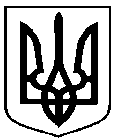 від  05.05.2022 № 200-РПро проведення   заходів з нагоди відзначення Дня Європи на території Сумської міської територіальної громади у 2022 році 